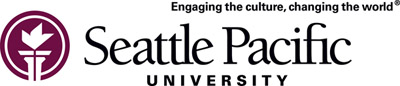 History DepartmentAlexander Hall 3307 Third Avenue West Suite 210Seattle, WA 98119(206) 281-2773/FAX (206) 281-2771Prerequisite:  Minimum GPA of 2.50.Name:            SPU ID Number:       Current Address:            Phone       City:        State:         ZIP       email:       Class Standing (check one)   Freshman     Sophomore     Junior     Senior     Post-BaccalaureateQuarter Anticipated to Graduate:          Year        I am currently admtted to the following:					Major(s)/Concentration(s):       		 Minor(s)      I am not yet admitted to any Majors or Minors
I am applying for a (check one):                   History Major (BA)                  History Minor  If this is a change of major or minor, please list the major(s) or minor(s) you are dropping:       Briefly explain why you have chosen this major/minor and how it relates to your career aspirations and personal goals.    I have selected a History faculty advisor for this major/minor through the Academic Progress Menu in the Banner Information System.  Advisor Selected:       I have attached a copy of my Unofficial SPU Transcript and my Transfer Credit Evaluation (if applicable).Student’s Signature: ________________________________________  Date: _________________________Please return the completed form to Alexander Hall Room 102.   Step I: Current Information Step II: Application (a separate application must be filed for each major and minor)Step III: Department Review (For Department Use Only) Major/Minor Advisor’s signature _____________________________________________ Date _______________Dept Action:    Approved 	Deferred	Denied Dept Chair signature _______________________________________________________ Date ______________ Admission Letter/Email sent to Student 	       Notification  sent to Student Academic Services, 